COMMUNIQUÉ DE LA DIRECTION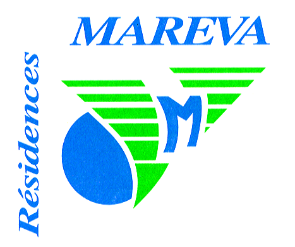 VENDREDI 26 MARS 2020INFORMATIONS  AUX FAMILLES ET AUX RESIDENTSChères familles, chers résidents,Il y a maintenant 15 jours que nous avons assoupli les mesures en vigueur dans nos établissements, en lien avec les nouvelles recommandations gouvernementales. Nous vous avions alors annoncé une durée de 15 jours d’observation dans ce nouveau fonctionnement, avec à la clef, un objectif progressif de retour à la normale.A l’issue de ces 15 jours, force est malheureusement de constater que l’évolution de la circulation du virus n’est pas dans une dynamique favorable à davantage de souplesse et que la prudence reste de mise. Dans leurs dernières recommandations, les autorités nous appellent à un assouplissement en précisant bien que cela doit se faire suivant le contexte de l’établissement et le niveau de circulation du virus à l’échelon local. Nous prenons donc en considération ces éléments, en tenant également compte du fait que, si la plupart de nos résidents sont vaccinés, tous ne le sont pas encore (notamment les résidents nouvellement entrés) et que la population générale ne l’est pas non plus. Vous trouverez ainsi, joint à ce courrier, la carte de circulation du virus ainsi que les chiffres d’incidence sur notre territoire.Si nous pensons que la vaccination protège bien les résidents (à tout le moins des formes graves), elle n’empêche à priori pas la transmission par des personnes vaccinées à d’autres non vaccinées. Nous souhaitons bien entendu éviter cela.De ce fait les modalités actuelles de visites et de sorties restent, dans l’ensemble, inchangées. Visites :Les visites sont possibles en chambre du lundi au samedi, sur RDV.Afin de respecter votre intimité, ces visites pourront désormais avoir lieu porte fermée.Aussi nous remercions l’ensemble des visiteurs de respecter scrupuleusement les mesures barrière lors de ces visites en chambre, de conserver le masque et de ne pas partager de nourriture ou de boisson avec leur proche à cette occasionSorties en familleLes sorties sont possibles 7j/7 mais toujours l’après-midi (de 14h à 17h30), et en nous prévenant 48h à l’avance.L’heure n’est malheureusement pas encore au « retour à la normale » total, ce qui nous attriste également, mais nous espérons que ces modalités de rencontres vous permettront néanmoins de conserver un lien de qualité avec votre proche. Soyez assurés que nous faisons notre possible pour concilier vos attentes et nos responsabilités vis-à-vis des résidents et des équipes dans ce contexte épidémique complexe.En vous remercions pour votre compréhension,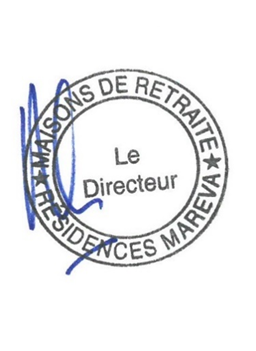 											La Direction.